Дети вместе со взрослым могут изготовить несложные но очень красивые поделки из природного материала ( шишки, листья, желуди, скорлупа грецкого ореха и др.)Это развивает у детей познавательный интерес, творческие способности, мелкую моторику, доставляет радость.Поделки из шишек.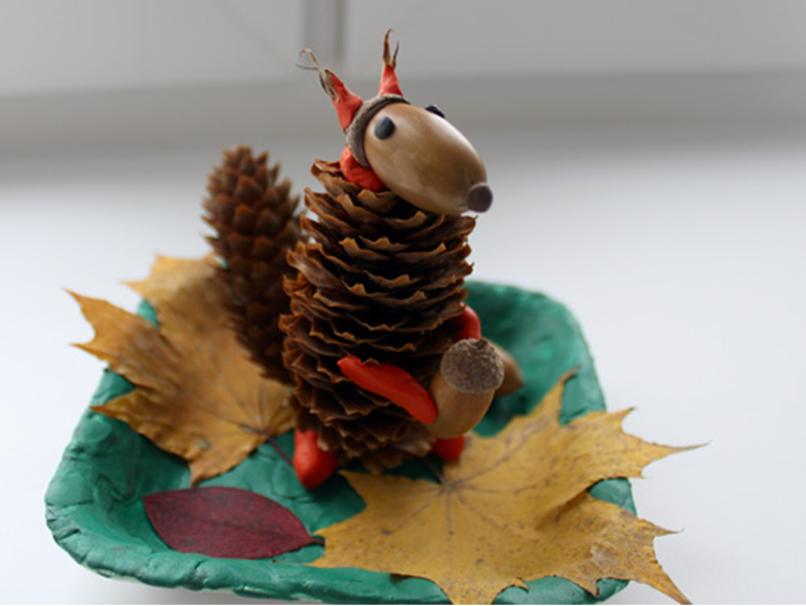 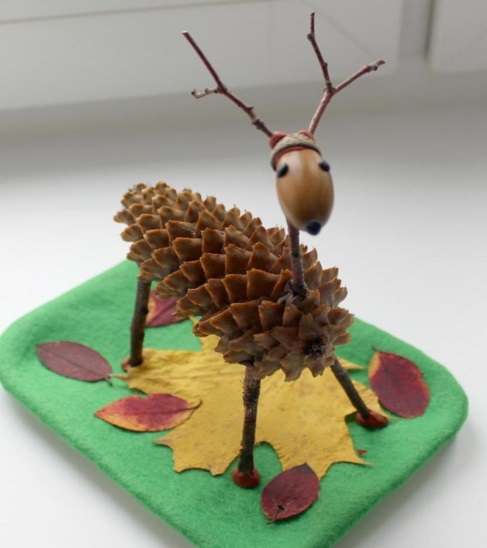 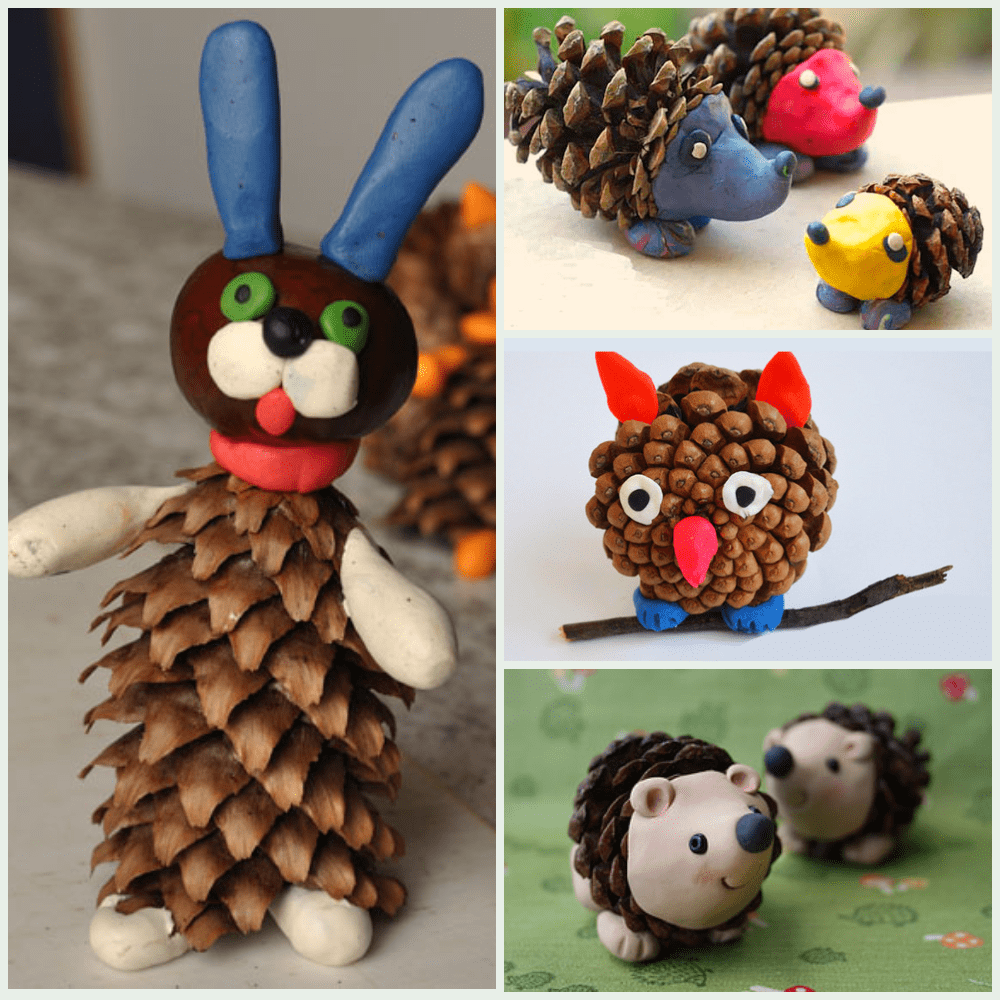 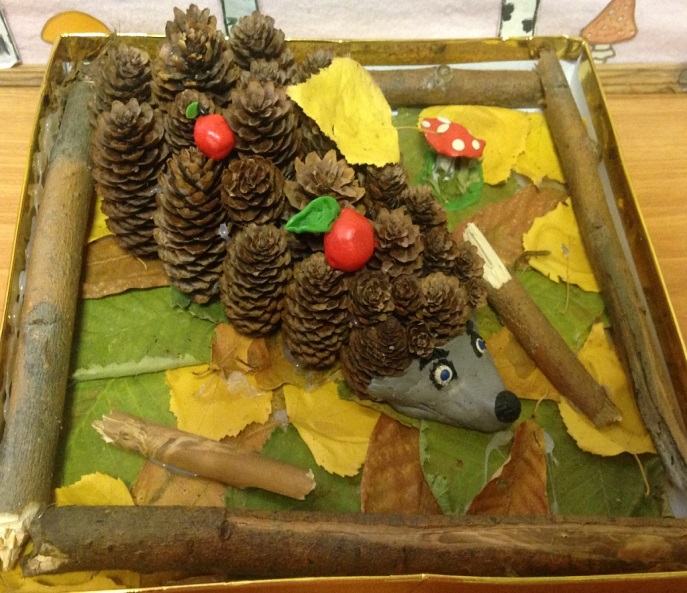 Поделки из желудей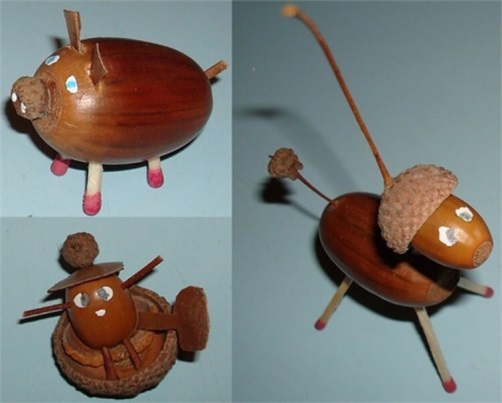 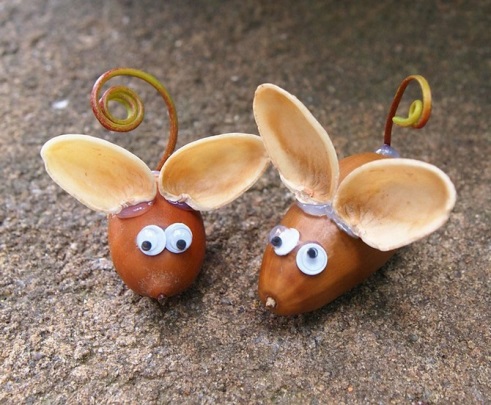 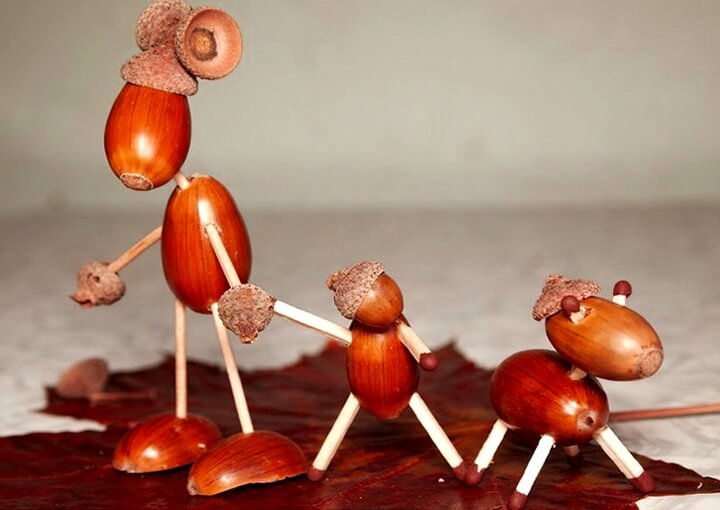 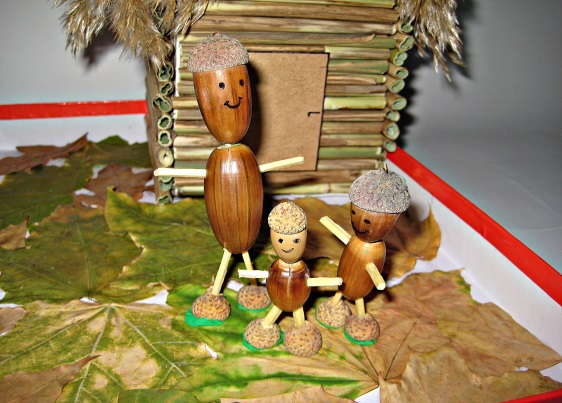 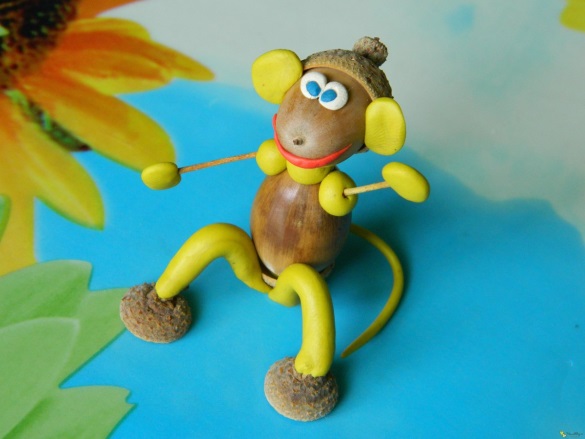 Поделки из листьев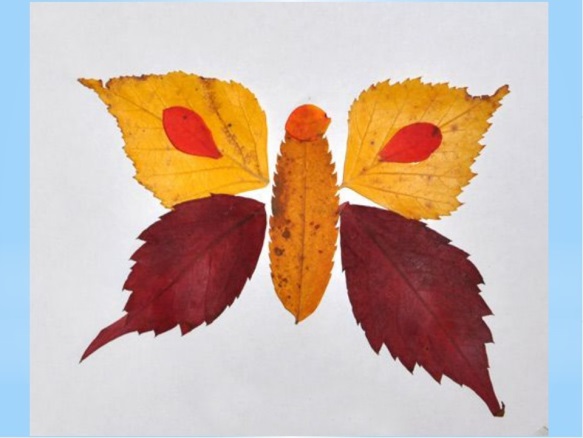 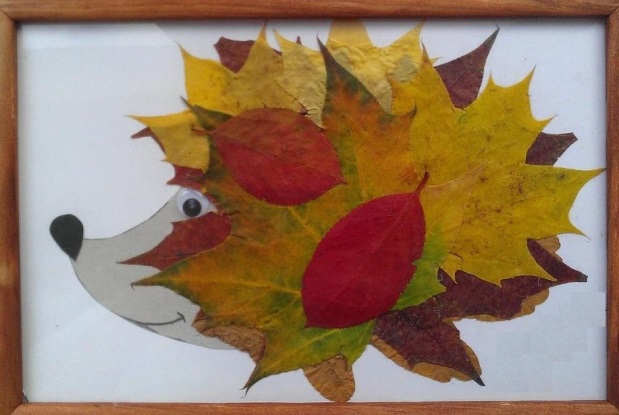 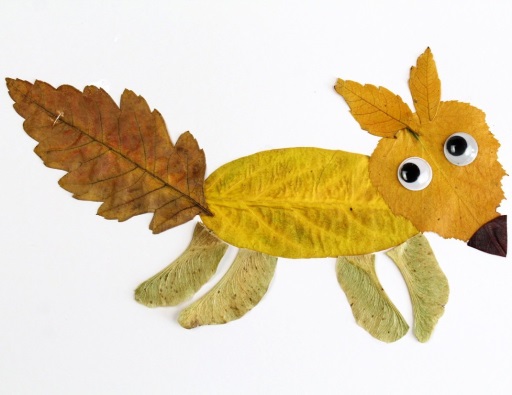 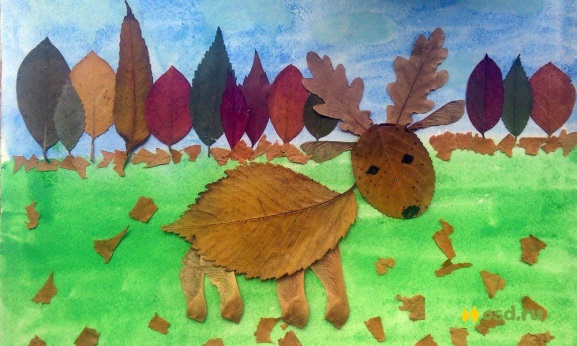 